【⑥　地区懇ニュースの見本】月　　日に開催しました地区別懇談会では次のような研修が行われましたので、お知らせします。　   ご家庭で話し合って、明るい、住みよい町づくりに向けて、みんなで力を合わせましょう。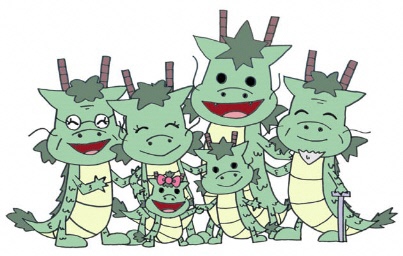 ○〇区 区長〇〇区 社会教育推進員         〇〇区 人権教育推進員＜おもな内容＞＜参加者の反応＞